Primorsko-goranska županija, Upravni odjel za prostorno uređenje, graditeljstvo i zaštitu okoliša, Odsjek za prostorno uređenje i graditeljstvo, temeljem odredbe čl. 116.  Zakona o gradnji (''Narodne novine'', br. 153/13), u postupku izdavanja građevinske dozvole, po zahtjevu investitora Linić Milivoja, Dražice, Male Dražice 42,P O Z I V Avlasnike i nositelje drugih stvarnih prava na nekretnini za koju se izdaje građevinska dozvola te vlasnike i nositelje drugih stvarnih prava na nekretnini koja neposredno graniči s nekretninom za koju se izdaje građevinska dozvola za zahvat u prostoru: rekonstrukciju (nadogradnju) dvojne stambene građevine s jednim stanom, na k.č. 8270 k.o. Cernik-Čavle, da izvrše uvid u spis radi izjašnjenja.Uvid u spis predmeta može izvršiti osoba koja dokaže da ima svojstvo stranke, osobno ili putem opunomoćenika, u prostorijama ovog Upravnog odjela, u Rijeci, Riva 10, I kat, soba 116, dana 30. svibnja 2016. godine u vremenu od 8:30 do 10:00 sati. Građevinska dozvola može se izdati iako se stranke ne odazovu pozivu.DOSTAVITI:1. Oglasna ploča upravnog tijela – 8 dana2. Mrežne stranice upravnog tijela3. Građevna čestica4. Spis, ovdje.-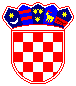 REPUBLIKA HRVATSKA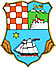 REPUBLIKA HRVATSKAREPUBLIKA HRVATSKAPRIMORSKO-GORANSKA ŽUPANIJAPRIMORSKO-GORANSKA ŽUPANIJAPRIMORSKO-GORANSKA ŽUPANIJAUPRAVNI ODJEL ZA PROSTORNO UREĐENJE, GRADITELJSTVO I ZAŠTITU OKOLIŠAUPRAVNI ODJEL ZA PROSTORNO UREĐENJE, GRADITELJSTVO I ZAŠTITU OKOLIŠAUPRAVNI ODJEL ZA PROSTORNO UREĐENJE, GRADITELJSTVO I ZAŠTITU OKOLIŠAKLASA:UP/I-361-03/15-06/140URBROJ:2170/1-03-01/2-16-5Rijeka,13. svibnja 2016.